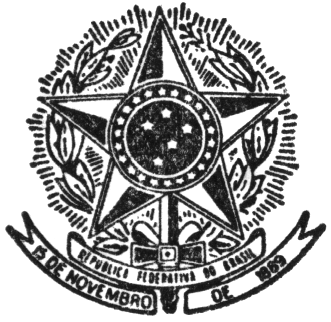 UNIVERSIDADE FEDERAL DE JUIZ DE FORAFACULDADE DE ENGENHARIANDE – ENGENHARIA ELÉTRICA – ROBÓTICA E AUTOMAÇÃO INDUSTRIALNo décimo segundo dia do mês de agosto de dois mil e vinte e dois, às quinze horas, esteve reunido na Coordenação da Engenharia Elétrica da Faculdade de Engenharia da Universidade Federal de Juiz de Fora, o Colegiado do Curso de Engenharia Elétrica – Robótica e Automação Industrial, com a presença do Coordenador do Curso Exuperry Barros Costa, do Vice Coordenador do Curso Leonardo Rocha Olivi, dos Professores Guilherme Márcio Soares, Manuel Arturo Rendón Maldonado, Ana Sophia Cavalcanti Costa Vilas Boas, Daniel de Almeida Fernandes, Pedro Machado de Almeida e André Augusto Ferreira.Constatado o quórum legal, o professor Exuperry Costa deu início à reunião com o primeiro item de pauta, a aprovação da ata da reunião anterior, a qual foi aprovada unanimemente.Dando prosseguimento a discussão se encaminhou para o segundo item, os horários das disciplinas do oitavo período. A proposição aprovada em ata prévia, sobre colocar as disciplinas específicas de oitavo e novo períodos após as 17h00 foi colocada. A professora Ana Sophia pediu um estudo sobre quantos alunos estão em situação de necessidade das aulas depois das 17h00 para justificar este horário, dando como exemplo alunos que a procuraram dizendo que disciplinas após às 17h00 os prejudicavam. O prof. Exuperry respondeu que não há como fazer este estudo uma vez que este tipo de informação é individual de cada aluno, além disso, alunos em estágio é uma atividade acadêmica obrigatória que ocorre em horário comercial, bem como a proposta já havia sido aprovada em ata anterior. O prof. Exuperry ainda propôs que os professores fizessem um esforço para se adequar o melhor possível ao proposto. Os profs. Pedro Machado e Guilherme Márcio propuseram preencher os horários já fixos para que a análise dos horários fosse mais aprofundada. Com isto, o prof. Exuperry preencheu os horários em consulta aos professores, chegando a um consenso.ENE112 Segunda 15h00-17h00 e Terça 17h00-19h00.ENE124 Segunda 17h00-19h00 e Quarta 17h00-19h00.ENE111 Segunda 19h00-21h00 e Terça 19h00-21h00.ENE112 Segunda 15h00-17h00 e Terça 17h00-19h00.ENE123 Quarta 19h00-21h00 e Sexta 17h00-19h00.O Professor André Ferreira disse que como o curso é integral, não há nenhum impedimento para deslocar as disciplinas para o período noturno, levando em consideração que o estágio é obrigatório, ocorre em horário comercial e a aproximação com as empresas é excelente uma vez que a UFJF recebeu uma unidade EMBRAPII para a parceria de projetos de extensão e P&D com empresas, e os alunos em estágio podem facilitar esta aproximação. O prof. André Ferreira complementou ainda que, se fosse possível, seria interessante uma reunião com as empresas para cruzar horários interessantes de estágio.Encerrando o assunto do egresso, abriu-se os assuntos gerais, que não houveram. Sem outros assuntos a serem discutidos, a reunião foi encerrada às quinze horas e trinta minutos, sendo lavrada a correspondente Ata que é assinada pelos membros.